	(Miejscowość), (data DD.MM.RRRR r. )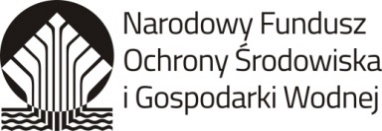 DEKLARACJA WNIOSKODAWCY W SPRAWIE SKORZYSTANIA Z WARUNKÓW PROGRAMU PRIORYTETOWEGO „CIEPŁOWNICTWO POWIATOWE” W RAMACH DRUGIEGO NABORUWnioskuję o możliwość dostosowania warunków dofinansowania ww. przedsięwzięcia  do warunków Programu Priorytetowego „Ciepłownictwo powiatowe” w ramach drugiego naboru wniosków i wyrażam zgodę na przeniesienie wniosku wskazanego w deklaracji do drugiego naboru wniosków. W związku z dostosowaniem warunków dofinansowania do warunków Programu Priorytetowego „Ciepłownictwo powiatowe” w ramach drugiego naboru wniosków, wnioskowana kwota dofinansowania wynosi: ……………………………………………………………………………………………………………………………………………………………………(kwota w złotych / kwota słownie)Jednocześnie oświadczam, że: na dzień złożenia niniejszej deklaracji nie rozpoczęto prac nad przedsięwzięciem, którego dotyczy deklaracja, rozumianych jakorozpoczęcie budowy w rozumieniu art. 41 ust. 1 Prawa budowlanego;złożenie pierwszego prawnie wiążącego zobowiązania do zamówienia urządzeń;złożenie zobowiązania, które czyniłoby inwestycję nieodwracalną;zapoznałem się z Programem Priorytetowym „Ciepłownictwo powiatowe” i wyrażam zgodę na przeprowadzenie oceny wniosku zgodnie z treścią programu w ramach drugiego naboru wniosków,zapoznałem się z Regulaminem drugiego naboru wniosków w ramach Programu Priorytetowego „Ciepłownictwo powiatowe”, w szczególności z ogłoszeniem o naborze zawierającym informacje dotyczące skorzystania z warunków programu w ramach drugiego naboru wniosków i zobowiązuję się do ich stosowania.                                                                            ………………………………………………………………………………….(podpis, pieczęć firmowa)Dane wnioskodawcy Dane wnioskodawcy NazwaAdresAdres do korespondencjiNIPREGONAdres poczty elektronicznej, adres e-mailowy2. Dane wniosku 2. Dane wniosku Tytuł przedsięwzięciaNr techniczny / Nr wniosku